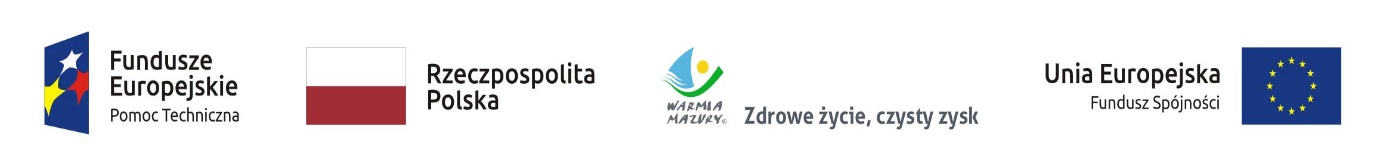     Załącznik nr 2 do szacowania KP.V.052.45.2023........................................                                                                                                                                                               
    ( miejscowość, data)                                                      FORMULARZ WYKONAWCYDANE WYKONAWCY:Nazwa:                       ……………………………………………………………………………………...Adres:                        ………………………………………………………………………………………Nr telefonu:         ………………………………………………………………………………………Adres e-mail        ………………………………………………………………………………………Dotyczy druku i dostawy ulotki informacyjnej o Sieci Punktów Informacyjnych Funduszy Europejskich w województwie warmińsko-mazurskim.Szacujemy całkowite wykonanie przedmiotu zamówienia, zgodnie ze szczegółowym opisem przedmiotu zamówienia w kwocie:wariant I: 1000 sztuk ……………………………………………………………….. zł nettoSłownie ……………………………………………………………………………………… zł nettoPodatek VAT stawka: ……….%Szacowany termin realizacji ……………dni roboczych od dnia zawarcia umowy.wariant II: 500 sztuk ……………………………………………………………….. zł nettoSłownie ……………………………………………………………………………………… zł nettoPodatek VAT stawka: ……….%Szacowany termin realizacji ……………dni roboczych od dnia zawarcia umowy.…………………………………………..          czytelny podpis Wykonawcy lub osoby           
           upoważnionej do reprezentowania